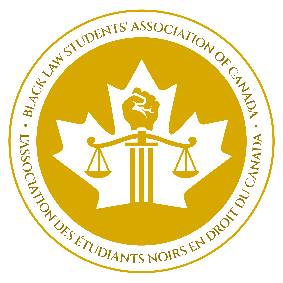 CONCOURS DE NÉGOCIATIONS EN DROIT CIVIL 2024FORMULAIRE D’INSCRIPTIONVeuillez remplir un formulaire de candidature par école participante. Veuillez soumettre le formulaire rempli par voie électronique au plus tard le lundi 20 novembre 2023 à 16 h 30 à la directrice francophone nationale, Nadreyh Vagba à l’adresse francophonedirector@blsacanada.com.  Veuillez payer les frais d’inscription applicables par le biais du site Web de l’Association des Étudiant(e)s Noir(e)s en Droit du Canada à l’adresse blsacanada.com au plus tard le vendredi 24 novembre 2022 à 16 h 30. Frais d’inscription option A : 300 $ par équipe de 2 Frais d’inscription option B : 150 $ par équipe de 2Veuillez noter que les frais d’inscription de l’option A comprennent l’inscription au concours, l’hébergement à l’hôtel pour les participants, la participation à la soirée d’accueil qui se déroulera le vendredi à la faculté de droit de l’université d’Ottawa de 8h-10h, ainsi que la nourriture des participants durant le concours. Les frais d’inscription de l’option B comprennent la même chose sauf pour l’hébergement. Le comité francophone contactera les équipes à la clôture des inscriptions afin de les jumeler à un entraîneur et rappeler le calendrier du concours. Nous communiquerons à nouveau avec les équipes au début du mois de janvier pour toutes les précisions concernant la logistique pour le concours.  INFORMATIONS SUR LA FACULTÉ DE DROITINFORMATIONS SUR LES ÉTUDIANT(E) SÉquipe 1Équipe 2SIGNATURES Étudiant(e) #1 Étudiant(e) #2 Étudiant(e) #3Étudiant(e) #4 Doyen(ne) de la faculté de droitFaculté de droit : Contact d’une personne-ressource : Numéro de téléphone : Adresse postale de la faculté de droit : Nom et prénoms :Adresse courriel : Numéro de téléphone : Nom et prénoms :Adresse courriel : Numéro de téléphone : Nom et prénoms :Adresse courriel : Numéro de téléphone : Nom et prénoms :Adresse courriel : Numéro de téléphone : NOMS ET PRÉNOMSSIGNATURENOMS ET PRÉNOMSSIGNATURENOMS ET PRÉNOMSSIGNATURENOMS ET PRÉNOMSSIGNATURENOMS ET PRÉNOMSSIGNATURE